Lampiran VIII:Dokumentasi Penelitian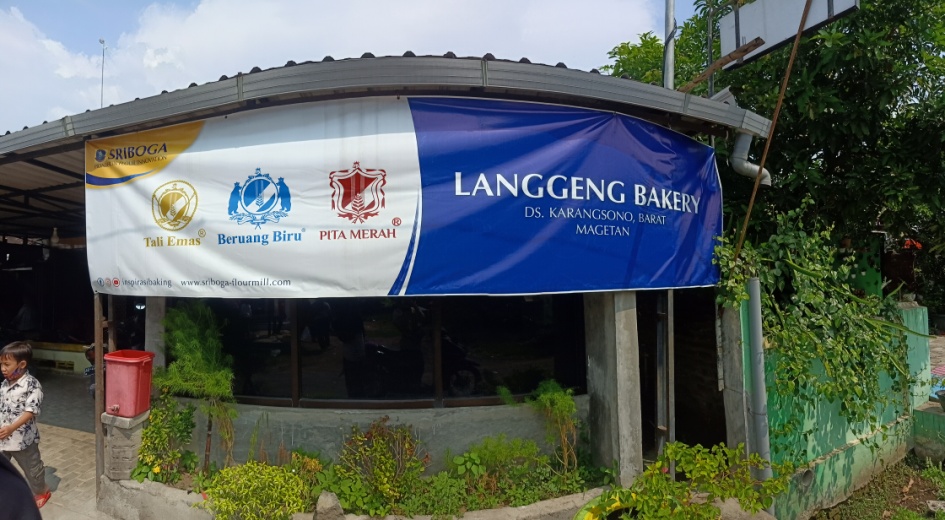 Gambar 1. Foto tampak depan Pabrik Bakery Langgeng 99Gambar 1. Foto tampak depan Pabrik Bakery Langgeng 99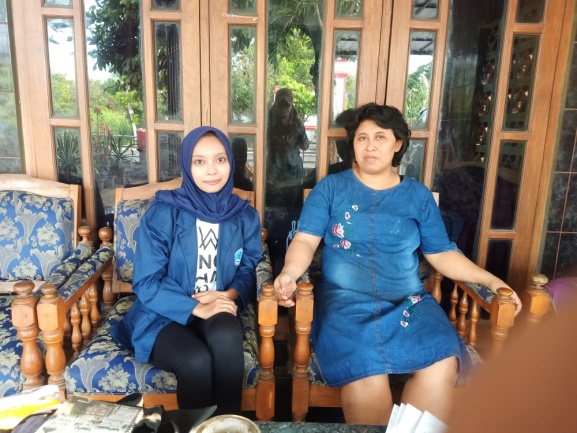 Gambar 2.  Wawancara dengan pemilik pabrik roti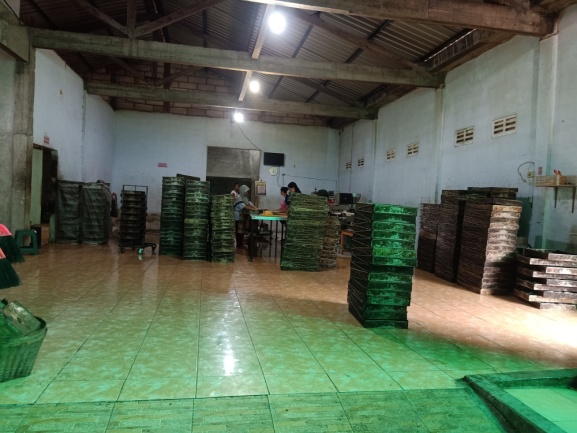 Gambar 3. Kondisi Pabrik Bakery Langgeng 99Gambar Proses Kerja Pembuatan RotiGambar Proses Kerja Pembuatan Roti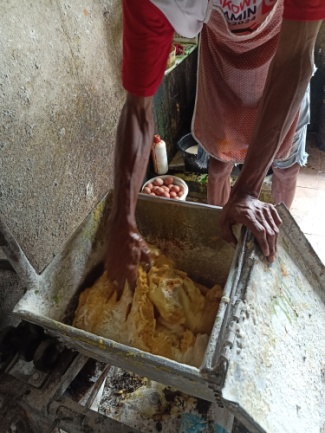 Gambar 4. Proses pencampuran bahan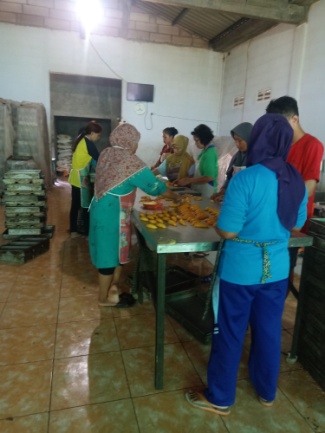 Gambar 5. Proses pembentukan adonan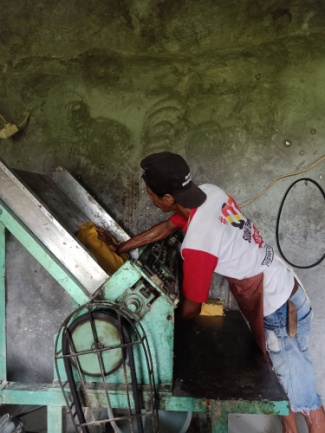 Gambar 6. Proses penghalusan adonan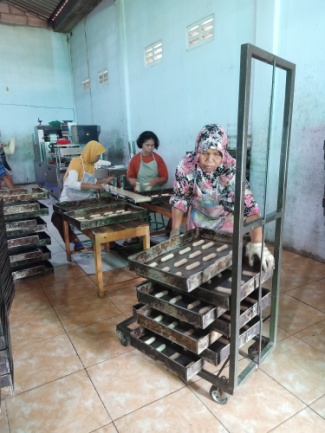 Gambar 7. Proses pencetakan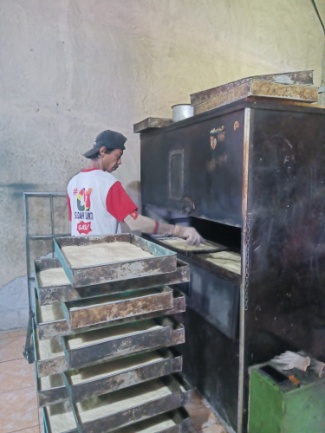 Gambar 8. Proses pengovenan roti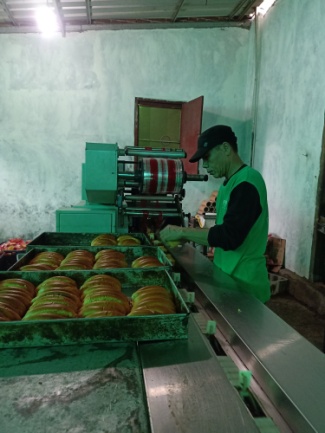 Gambar 9. Proses pengemasan roti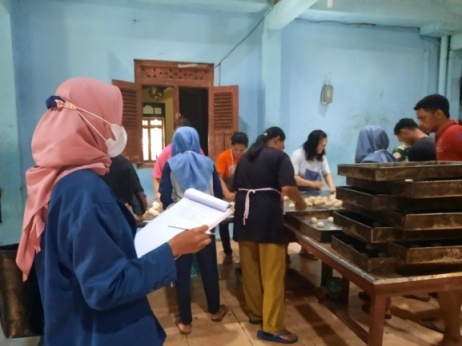 Gambar 10. Observasi pemakaian APD terhadap pekerja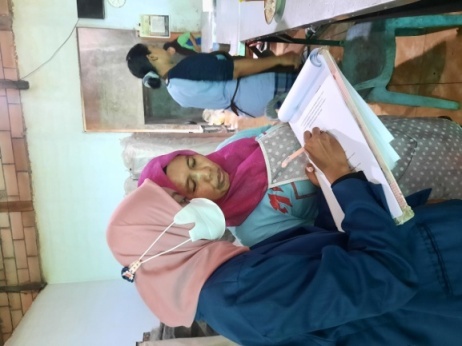 Gambar 11. Wawancara dengan pekerja menggunakan lembar kuesioner